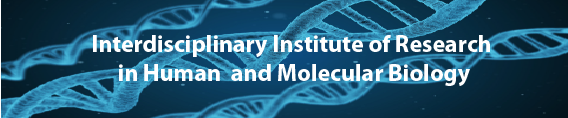 IRIBHM INTERNATIONAL Ph.D. PROGRAM 2019  APPLICATION FORMdeadline: April 28, 2019Thank you for your interest in the ULB IRIBHM International Ph.D. Program!Please pay particular attention to the following points as you fill out the document:The deadline for receipt of the completed application is April 28, 2019.Please compile ALL the relevant documents (i.e., this document, as well as any additional documents, such as diplomas and certificates) in a single .pdf file. To do so, follow these steps:Delete this first page as well as the last page (on which the template reference letter appears)Complete the forms, making sure to respect the formatting as best as possible and keeping within the stated page limits (it may help to set your printer’s paper size to European A4)Generate a .pdf file with the following filename: YOURNAME-IRIBHM2019.pdf. Scan additional documents into .pdf files, making sure they are kept at a reasonable size (e.g., scan in B/W, 300 dpi) so as to not exceed email size limits.Append these documents at the end of the .pdf file resulting from this document so that the entire application consists of a single .pdf file. In addition, we request two letters of recommendation from scientists/professors who are familiar with your academic work and who can judge your potential as a PhD student. Please forward the model letter that appears as the last page of this document to your chosen referees, and ask them to send their letters of recommendation directly to iribhm@ulb.ac.be. These letters are an essential part of your application, and it is your responsibility to ensure that the referees write to us before April 28, 2019.IRIBHM INTERNATIONAL Ph.D. PROGRAM 2019 APPLICATION FORMPersonal InformationEDUCATIONIf you have already obtained your degree, please include a scan or a photocopy of the certificate.Please note that only diplomas and degrees equivalent to a European Union Master's degree, which includes project work summarized in a written “small thesis”, are acceptable. Candidates who have not yet obtained their degree will be considered if they can convincingly argue that they will finish their studies within the 2018-2019 academic year.If your education has been interrupted, please specify in the space below the occupation(s) you have pursued in the interim:Please give a brief summary, in tabular form, of your education and training at the university, college, etc. Do not exceed one page. In addition, the following table (next page) should be completed and signed by your faculty. ………….. RANKING, CONSIDERING ALL DISCIPLINESESTABLISHED BY THE FACULTY WHICH AWARDED THE ELIGIBLE MASTER DEGREE REQUIRED AS PART OF YOUR APPLICATIONDocument to be completed by the Faculty and to be converted into PDF format.Date			Seal of the Faculty3	Applicants currently in pursuit of their degree must submit a copy of their Master degree transcript listing the exams taken and marks/grades awarded.2	If applicable3	 The document is invalid if the seal of the Faculty is missing. In case required information may not be disclosed by the Faculty, please mention “NA” (not applicable).COURSEWORKPlease list the courses you have taken and the grades obtained. Include ALL university level or other relevant courses. Please indicate the best and worst grade in the scale used by your university. If you have passed final university examinations, please give details. Do not exceed one page.……………….RESEARCH EXPERIENCEHave you had any research experience so far? If so, please describe briefly the nature of the project and your contribution. List publications, if any. Please do not exceed one page.………….SCIENTIFIC INTERESTS AND LETTER OF MOTIVATIONOn this page, please write a short essay about the area of Biomedical Sciences that you find most interesting, and describe your aspirations and ambition for personal scientific accomplishment. Do not exceed one page!………….HONOURS, SCHOLARSHIPS, PRIZES AND AWARDSIn the space provided below, list any honours or awards that you feel are relevant to this application. Include dates and a short description of the nature of the award.………….OUTSIDE INTERESTSIn the space provided below, please list any outside interest of yours that you feel is relevant to this application. ………….REFERENCESPlease list below the names and addresses (email) of at least two referees, ideally three, who have agreed to write a letter of recommendation on your behalf (do not forget to forward to these referees the letter that appears on the next page so that it can be returned before April 28, 2019).MODEL REFERENCE LETTERLetter of recommendation for ...................................................Dear Colleague,The student named above has applied for a PhD position at the IRIBHM International PhD Program. We would be very grateful if you were so kind as to give us your frank opinion about the suitability of the candidate as a PhD student. In your appreciation, please consider the following criteria: theoretical knowledge, technical proficiency, interaction with colleagues, adaptability / flexibility, motivation / commitment, independence, and communication skills. In addition, could you also provide us with your overall rating (upper 5, 10, 20, 30 or 40% of all students seen), and indicate the time period during which you interacted with the student, as well as your position (teacher, adviser, employer etc.) at the time. The letter of reference should be sent by mail to iribhm@ulb.ac.be.Thank you very much for your help.Yours sincerely,Marc Parmentier, Head of IRIBHM, on behalf of:The IRIBHM International PhD ProgramUniversité Libre de Bruxellesiribhm@ulb.ac.be
		Surname		First name		Middle name(s)		Street Address 		City		Post (zip) code		Country		Phone # (work)		Phone # (home)		Fax #		e-mail		Date of birth 		Place of birth 		Nationality 		Sex		Marital Status 		Children	University 	Dates (from-to) 	Honours class	Date Awarded	Date Anticipated	Field of studyFull name of the applicantRanking (e.g: 1/57)Average mark obtained (%)Graduate Level 1, 2Final year of Master degree2Penultimate year of Master degree2Master Thesis: Honours/Classification (or %) obtainedIndicate “In progress” if the last academic year is not finishedMaster Thesis: Honours/Classification (or %) obtainedIndicate “In progress” if the last academic year is not finishedMaster Thesis: Honours/Classification (or %) obtainedIndicate “In progress” if the last academic year is not finishedTitle: Honours or % obtained: Title: Honours or % obtained: Title: Honours or % obtained: 